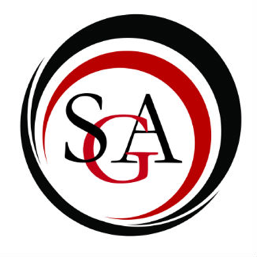 Call to order: Ally 6:02Roll Call: Ally, Aaron, Emma, Alayah, Deacon, Jennifer, Brittany, Erica, Lauren, Paige, Jack, Gabby, LaurenApproval So move: AaronSecond: DeconMovedOfficer ReportsPresident: Homecoming meeting September 8th 11:00-12:00 can we have an attendeeHomecoming Applications coming out soonLooking to start a food committee                       Vice President:        i. Hello everyone! I'm really sorry for not being able to attend today's meeting. I got my clinical assignment really late and unfortunately; I was assigned to a 3-7 clinical in Elmira. Moving forward this shouldn't be a problem but I deeply apologize. As for my report, for those who just joined and for those in the process of joining, please contact me via email or phone number (717)-319-3854 with what days you are free so I can make a finalized committee assignment sheet. Thank you very much and I can't wait to see you all next week!Treasurer: COF Balance:  $N/ASGA Balance: $N/AParliamentarian: 1 application for house 2 outstanding applications Roberts rules next meeting PR Director: Send a picture, name and major to Alayah Hamptonas22@mansfield.eduFall Fest October 6th Secretary: No reportDirector of Technology: Minutes in Mansfield websiteWorking on more info in resources Committee ReportsUniversity Committee Reports:University Senate:N/A Academic Affairs Committee: N/A Library Advisory:N/A Student Affairs and Admissions Committee:N/A Administrative Affairs and Elections:N/A CCSI:                                           1. Meeting Monday 3:30 Tech Committee:Meet today FYEN/A House of RepresentativesACDA: N/A BSU:Successful cookout   CarontawanN/A Geoscience Club:Meet next week IFC:SAE had 6 new members Blood drive soonFHPMeet last FridayMansfield new Instagram MU Cheer TeamN/AMU Fisheries:N/AMU Opera:N/APanhellenic CouncilOpen house tomorrow 7:00Recruitment next weekPCMEA:Meeting last week PsychiN/ASAAC:N/ASAGA:we had a successful first meetingStudent Dietetic Assoc.Meet last Thursday Tables in lower SPSEA:N/AWNTE:N/AOld BusinessN/ANew BusinessAaron motion to hear application Second: Alayah ACDA – Mayson Bryant  Read from application Move to discuss: AllyMove to vote: Ally So moved: Aaron ApprovedMotion to return to new business AaronSecond Alayah Senator Application – Edward Williams  Motion to discuss: Ally Motion to vote: Ally So moved: AaronApprovedSenator CommentsAdd SGA info to the flashlight Jack would like to restart it \Faculty Representative (Dr. McEvoy)No Report Advisor (Dr. Kane)Drug overdoses are occurring in Bloomsburg, be safe and aware Comment Paige: Very important to raise awareness AnnouncementsN/APublic Q & AN/AAdjournment So move: AlayahSecond: Aaron Passes at 6:30